Уважаемые родители!   На базе дошкольного образовательного учреждения работает   «Консультативный пункт» для родителей, чьи дети  не посещают детское дошкольное учреждение.Организация деятельности  «Консультативного пункта»: Если Ваш ребенок не посещает детский сад и у вас возникают вопросы, связанные с воспитанием и развитием ребенка, то Вы можете обратиться в «Консультативный пункт».Основные цели консультативного пункта:обеспечение доступности дошкольного образования;выравнивание стартовых возможностей детей, не посещающих ДОУ, при поступлении в школу;обеспечение единства и преемственности семейного и дошкольного воспитания;повышение педагогической компетентности родителей (законных представителей), воспитывающих детей с ограниченными возможностями здоровья.Основные задачи консультативного пункта: оказание консультативной помощи родителям (законным представителям) и повышение их психологической компетентности в вопросах воспитания, обучения и развития ребенка;диагностика особенностей развития интеллектуальной, эмоциональной и волевой сфер детей;оказание дошкольникам содействия в социализации;обеспечение успешной адаптации детей при поступлении в ДОУ или школу;информирование родителей (законных представителей) об учреждениях системы образования, которые могут оказать квалифицированную помощь ребенку в соответствии с его индивидуальными особенностями.Специалисты «Консультативного пункта» проводят:диагностическую работу с родителями и детьми (в возрасте от 0 года до 7 лет).индивидуальную консультативную работу с детьми, в присутствии родителей (законных представителей), по окончании консультации  даются  рекомендации консультирующего специалиста.групповые консультации для родителей по повышению грамотности в вопросах образования и расширения представлений в сфере педагогических и специальных знаний.Консультации педагогов направлены на оказание психолого-педагогической помощи родителям, поддержку всестороннего развития личности детей.График работы  консультативного  пункта Консультацию осуществляют:  Учителя –логопедыНовикова Елена Викторовнапонедельникс 8.00 до 9.00Чупилина Ольга Владимировнавторник    с 17.00 до 18.00 ; пятница с 13.00 до 14.00  Музыкальный руководительЖукова Елена Викторовнапонедельник с   17.00 до 18.00  Инструктор по физической культуреЗудилова Ирина Алексеевнавторник   с 12.00 до 13.00Лукина Татьяна Александровнас17.00 до 18.00  Педагог- психологГалецкая Елена Игоревна Понедельник с 13.00 до 14.00;   четверг с 9.00 до10.00 Зам зав по ВМРСамоилэ Ллилия Ивановнасреда с 16.30 до 17.30; пятница с 16.30 до 17.30Записаться на консультацию можно по телефонут. 8-495-592-44-68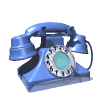 